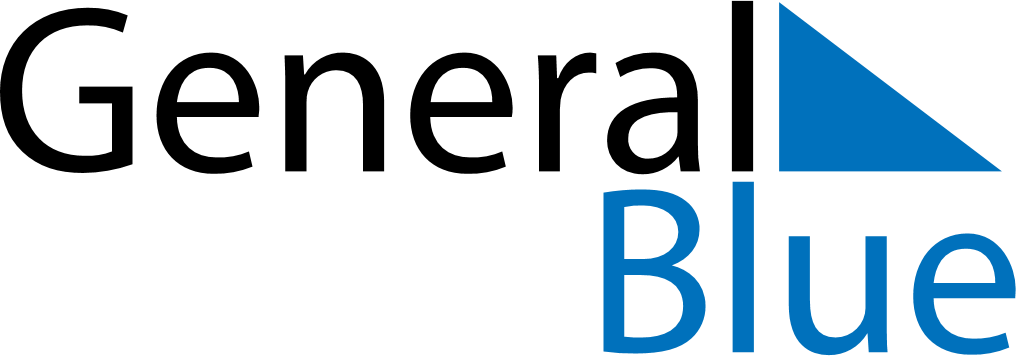 July 2024July 2024July 2024July 2024July 2024July 2024Langping, Chongqing, ChinaLangping, Chongqing, ChinaLangping, Chongqing, ChinaLangping, Chongqing, ChinaLangping, Chongqing, ChinaLangping, Chongqing, ChinaSunday Monday Tuesday Wednesday Thursday Friday Saturday 1 2 3 4 5 6 Sunrise: 5:50 AM Sunset: 7:48 PM Daylight: 13 hours and 58 minutes. Sunrise: 5:50 AM Sunset: 7:48 PM Daylight: 13 hours and 57 minutes. Sunrise: 5:51 AM Sunset: 7:48 PM Daylight: 13 hours and 57 minutes. Sunrise: 5:51 AM Sunset: 7:48 PM Daylight: 13 hours and 56 minutes. Sunrise: 5:52 AM Sunset: 7:48 PM Daylight: 13 hours and 56 minutes. Sunrise: 5:52 AM Sunset: 7:48 PM Daylight: 13 hours and 55 minutes. 7 8 9 10 11 12 13 Sunrise: 5:53 AM Sunset: 7:48 PM Daylight: 13 hours and 55 minutes. Sunrise: 5:53 AM Sunset: 7:48 PM Daylight: 13 hours and 54 minutes. Sunrise: 5:54 AM Sunset: 7:48 PM Daylight: 13 hours and 54 minutes. Sunrise: 5:54 AM Sunset: 7:47 PM Daylight: 13 hours and 53 minutes. Sunrise: 5:55 AM Sunset: 7:47 PM Daylight: 13 hours and 52 minutes. Sunrise: 5:55 AM Sunset: 7:47 PM Daylight: 13 hours and 51 minutes. Sunrise: 5:56 AM Sunset: 7:47 PM Daylight: 13 hours and 51 minutes. 14 15 16 17 18 19 20 Sunrise: 5:56 AM Sunset: 7:46 PM Daylight: 13 hours and 50 minutes. Sunrise: 5:57 AM Sunset: 7:46 PM Daylight: 13 hours and 49 minutes. Sunrise: 5:57 AM Sunset: 7:46 PM Daylight: 13 hours and 48 minutes. Sunrise: 5:58 AM Sunset: 7:45 PM Daylight: 13 hours and 47 minutes. Sunrise: 5:58 AM Sunset: 7:45 PM Daylight: 13 hours and 46 minutes. Sunrise: 5:59 AM Sunset: 7:45 PM Daylight: 13 hours and 45 minutes. Sunrise: 5:59 AM Sunset: 7:44 PM Daylight: 13 hours and 44 minutes. 21 22 23 24 25 26 27 Sunrise: 6:00 AM Sunset: 7:44 PM Daylight: 13 hours and 43 minutes. Sunrise: 6:00 AM Sunset: 7:43 PM Daylight: 13 hours and 42 minutes. Sunrise: 6:01 AM Sunset: 7:43 PM Daylight: 13 hours and 41 minutes. Sunrise: 6:02 AM Sunset: 7:42 PM Daylight: 13 hours and 40 minutes. Sunrise: 6:02 AM Sunset: 7:42 PM Daylight: 13 hours and 39 minutes. Sunrise: 6:03 AM Sunset: 7:41 PM Daylight: 13 hours and 38 minutes. Sunrise: 6:03 AM Sunset: 7:41 PM Daylight: 13 hours and 37 minutes. 28 29 30 31 Sunrise: 6:04 AM Sunset: 7:40 PM Daylight: 13 hours and 36 minutes. Sunrise: 6:04 AM Sunset: 7:39 PM Daylight: 13 hours and 34 minutes. Sunrise: 6:05 AM Sunset: 7:39 PM Daylight: 13 hours and 33 minutes. Sunrise: 6:06 AM Sunset: 7:38 PM Daylight: 13 hours and 32 minutes. 